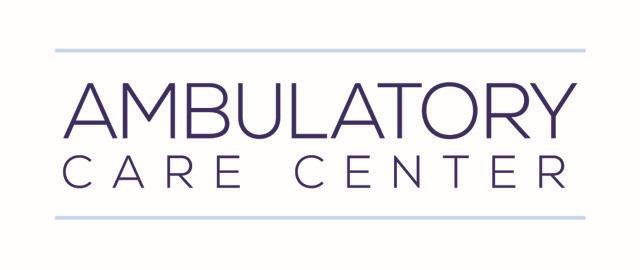 INSTRUCCIONES PARA EL DÍA DE LA CIRUGÍANO COMA NI BEBA NADA DESPUÉS DE LA MEDIANOCHE la noche anterior a la cirugía. Esto incluye agua, café, gaseosa, jugo o cualquier otro líquido. Comer o beber antes de la cirugía puede causar complicaciones graves, y su procedimiento se cancelará.HABLE CON SU MÉDICO SI TIENE ALERGIAS A MEDICAMENTOS O SI TOMA ANTICOAGULANTES (aspirina, antiinflamatorios no esteroideos, Plavix, Lovenox, Coumadin). Su médico le brindará las instrucciones adecuadas.ESTÉ PREPARADO EL DÍA DE SU CIRUGÍA:Use ropa informal (considere los vendajes quirúrgicos).No use maquillaje.No use esmalte para uñas.No use fragancias.No use lentes de contacto.No use joyas.Quítese todas las perforaciones del cuerpo (piercings) antes de ir al centro quirúrgico.Deje todos los objetos de valor con su acompañante o en su casa.UN ADULTO COMPETENTE DEBE ESTAR DISPONIBLE PARA TRASLADARLO A AMBULATORY CARE CENTER Y DE REGRESO A SU CASA. Su seguridad es nuestro mayor interés. Por este motivo, si usted viene a Ambulatory Care Center sin un acompañante que lo traslade, se cancelará su caso. No puede viajar sin acompañante en un taxi o servicio de transporte después de su procedimiento.PARA PACIENTES PEDIÁTRICOS: UNO DE LOS PADRES DEBE PERMANECER EN EL CENTRO QUIRÚRGICO EN TODO MOMENTO.UN ADULTO COMPETENTE DEBE PERMANECER CON USTED DURANTE 24 HORAS DESPUÉS DE LA CIRUGÍA.SI TOMA MEDICAMENTOS, SIGA LAS INSTRUCCIONES QUE SE ENCUENTRAN EN LA PÁGINA SIGUIENTE.SI TIENE PREGUNTAS SOBRE ESTAS INSTRUCCIONES O SU PROCEDIMIENTO, LLAME AL CONSULTORIO DE SU CIRUJANO.√ SÍ, TOME ESTOS MEDICAMENTOS CON UN PEQUEÑO SORBO DE AGUA EL DÍA DE SU CIRUGÍA:Medicamentos para el corazón.Medicamentos para la presión arterial.Medicamentos para la tiroides.Medicamentos anticonvulsivos.Medicamentos para la ansiedad.X NO, NO TOME ESTOS MEDICAMENTOS EL DÍA DE SU CIRUGÍA:Medicamentos para la diabetesInsulina (Humulin, Novolin, insulina humana NPH).Glucophage.Amaryl.Glucotrol.Metformina.Medicamentos para el colesterol altoDiuréticosLasix (furosemida).Dyazide.Hidroclorotiazida/triamtereno.Aldactone.Diuril.Zaroxolyn.INFORMACIÓN DE FACTURACIÓNSi su seguro requiere una remisión para visitas al consultorio, debe obtenerse una remisión para Ambulatory Care Center.Es posible que las tarifas de los médicos y de la anestesia sean facturadas por separado por sus respectivos consultorios. Ambulatory Care Center factura la tarifa del centro.